Programmation orientée objet (P.O.O.)La programmation orientée objet est un paradigme de programmation basé sur des éléments logiciels appelés objets.La P.O.O. est une évolution de la programmation structurée. En programmation structurée, les variables sont basées sur des types de données (caractère, entier, flottant, …), en P.O.O., les variables sont des objets basés sur des classes.Concept d’objetUn objet est une structure logicielle qui regroupe :Des champs, ou attributs, qui détiennent les données de l’objet ;Des fonctions membres, ou méthodes, destinée à manipuler les champs de l’objet et à interagir avec les autres objets.Classe et instanciationUn objet est une instance d’une classe. La classe décrit la structure interne des données et elle définit les méthodes qui s'appliqueront aux objets de même famille (même classe).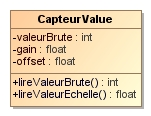 Figure 1 : représentation d'une classe en UMLEncapsulationL’accès aux données des objets peut être réglementéDonnées publiques : accès direct (non protégé)Données privées (encapsulées) : accès uniquement par les fonctions membresConséquences de l’encapsulation :Un objet n’est vu que par ses spécificationsUne modification interne est sans effet pour le fonctionnement général du programmeMeilleure réutilisation de l’objetLa plupart des environnements objets modernes définissent la notion de propriétés d’objets. Les propriétés sont des attributs privés (encapsulés) qui sont associés à 2 méthodes destinées :L’une à lire la valeur de la propriété (l’ « accesseur », noté « get » en Anglais)L’autre à écrire la valeur de la propriété (le « mutateur », noté « set » en Anglais)HéritageNon traité.Hors programmePolymorphismeNon traité.Hors programmeRéférencesIntroduction à la P.O.O. : http://hdd34.developpez.com/cours/artpoo/ Introduction aux objets : http://www.developpez.biz/download/introobj.pdf Chapitre3. Solutions technologiquesObjectif général de formationIdentifier une solution technique, Développer une culture des solutions technologiques.Paragraphe3.1 Structures matérielles et/ou logiciellesSous paragraphe3.1.4 Traitement de l’informationConnaissancesProgrammation objet : structures élémentaires de classe, concept d'instanciationNiveau d’enseignementPremière TerminaleNiveau taxonomique2. Le contenu est relatif à l’acquisition de moyens d’expression et de communication : définir, utiliser les termes composant la discipline. Il s’agit de maîtriser un savoir « appris ».CommentaireLes opérandes simples (somme, différence, multiplication, retard, comparaison) sont extraites de bibliothèques graphiques fournies.On se limite aux principes de la programmation objet.Pour les systèmes événementiels on utilise les composants programmables intégrés.LiensFigure 2 : Définition d’un classe en langage C#Figure 3 : instanciation de 2 objets en C#